Урок математики в 4 классе  по комплекту «Школа России» авторы: М.И. Моро, М.А.Бантова и др.Учитель: Платонова О.А.Тема урока: Умножение чисел, запись которых оканчивается нулями.Цели: Познакомить с приемом умножения на однозначное число многозначных чисел, оканчивающихся нулями. Закрепить умение решать задачи.Повторить таблицу единиц времени.Ход урокаОрганизационный момент.
 Проверьте всё ли у  вас  готово к уроку?Я хотела бы видеть вас активными, добрыми, мыслящими.
– Что необходимо для того, чтобы наш урок стал полезным и плодотворным для вас? (думать, считать, рассуждать, помогать друг другу и т.д.)

Тогда улыбнемся, друг другу и начнем наш урок.Сообщение темы и целей урока.Сегодня мы повторим таблицу единиц времени, будем решать примеры и задачи и научимся умножать на однозначное число многозначное число, оканчивающееся нулями.Устный счет.Давайте, выполним следующее задание (задание на интерактивной доске).5 лет = 60 мес.10 мин = 600 сек.6 ч = 360 мин.4 в. = 400 лет.2 г. 6 мес. = 29 мес.Задача:  В первую неделю декабря  на фабрике изготовили 120 ёлочных  игрушек, а во вторую неделю  в 5 раз больше. Сколько игрушек изготовили во вторую неделю?Сколько игрушек изготовили за эти две недели?Как вы думаете, почему количество игрушек возрастает?Арифметический диктант. Откройте тетради, запишите число, классная работа.1. 320 уменьшить в 8 раз. (40) 2. Найдите произведение чисел 250 и 0. (0)3. Произведение чисел 900 и 9?(8100)4. Первый множитель 800, второй множитель 3. Найдите произведение.(2400)5. Найдите частное чисел 720 и 9.(80)6. Делимое 450, делитель 5. Найдите частное.(90)7. Найдите разность чисел 500 и 8.(492)8. Уменьшаемое 940, вычитаемое 50. Чему равна разность? (890)9. 70 увеличить в 8 раз.(560)У.- А сейчас, если вы решили верно, то, пользуясь ключом к шифру, который вы видите на доске, назовите тему урока.На доске: 40-У, 0-М, 8100-Н, 2400-О, 80-Ж, 90-Е, 492-Н, 890-И, 560-Е (УМНОЖЕНИЕ).Сегодня на уроке мы научимся умножать многозначные числа на однозначные, когда в записи первого множителя есть нуль.4. Объяснение нового материала.1. Подготовительная работа.Ученики решают на доске и в тетрадях примеры с развернутой записью: 500 х 6 = 5 сот. х 6 = 30 сот.= 30008000 х 9 = 8 тыс. х 9 = 72 тыс. = 72000По ходу решения даются пояснения: 500 - это 5сот, 5сот. умножим на 6, получим 30сот. - это 3000.2. Прием письменного умножения чисел, оканчивающихся нулями. - Надо умножить 7400 на 8. Объясните, как это можно сделать. (Умножить 74 сот. на 8 , получится 592 сот.- это 59 200).Запись: 7400 х 8 = 74 сот.х 8 = 59 200 - Решение таких примеров тоже можно записывать столбиками: если в первом множителе на конце записаны нули, то второй множитель подписывается не под единицами, а под первой цифрой справа, отличной от нуля так, чтобы нули остались справа. (Записывает учитель):Запись: 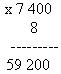 - Умножим 74 сот. на 8. Объясняем кратко: четырежды восемь - 32; 2 пишем, 3 запоминаем; семью восемь - 56 да 3, это 59, пишем 59; и приписываем справа еще два нуля. Читаю ответ: 59 200. Решение примеров на доске: 380*4;  410*8;  4700*9;  20700*9;У: Мы с вами хорошо поработали, а теперь давайте немного отдохнем.Физкультминутка.5.Самостоятельная работа.Вычисли, записывая решение столбиком.
420 · 8 = 3360
4700 · 5 = 23500
30700 · 9 = 276300
390 · 3 = 1170
6800 · 6 = 40800
20080 · 7 = 140560  (Проверка, ответы на доске)6. Работа над пройденным материаломДети решают в тетрадях примеры по новой теме разного уровня сложности. Каждый ребенок получает свою карточку в зависимости от способностей. Учитель наблюдает за работой, при необходимости помогает.1 уровень сложности.Запиши в столбик и реши.800 x 6120 x 7220 x 61250 x 5Реши задачу.У Коли было 110 марок, а у Саши в 4 раза больше. Сколько марок было у Саши?2 уровень сложности.Запиши в столбик и реши.1240 x 69 x 7200410340 x 26  x 80700(500-340)  x 4Решить задачу № 3759.Подведение итогов. Чему научились на уроке?Научились решать примеры, запись которых оканчивается нулями. Повторяли соотношение между единицами времени, решали задачи.